СОБРАНИЕмуниципального образования«Холмский городской округ»РЕШЕНИЕот 26.10.2023 г. № 3/7-16В соответствии со статьей 28 Федерального закона от 06.10.2003 №131-ФЗ «Об общих принципах организации местного самоуправления в Российской Федерации», статьей 21 Устава муниципального образования «Холмский городской округ», статьями 1, 2, 4 Положения об организации и проведении публичных слушаний в муниципальном образовании «Холмский городской округ», утвержденного решением Собрания муниципального образования «Холмский городской округ» от 20.12.2018 №7/6-56, руководствуясь частью 3 статьи 30 Устава муниципального образования «Холмский городской округ», Собрание муниципального образования «Холмский городской округ»РЕШИЛО:1. Назначить публичные слушания по проекту решения Собрания муниципального образования «Холмский городской округ» «О внесении изменений в Устав муниципального образования «Холмский городской округ» на 11 января 2024 года в 18 часов 00 минут в зале заседаний администрации муниципального образования «Холмский городской округ», расположенном по адресу: Сахалинская область, город Холмск, Площадь Ленина, дом 4.2. Опубликовать в газете «Холмская панорама» проект решения Собрания муниципального образования «Холмский городской округ» «О внесении изменений в Устав муниципального образования «Холмский городской округ» (Приложение №1).3. Предложения и рекомендации по проекту решения Собрания муниципального образования «Холмский городской округ» «О внесении изменений в Устав муниципального образования «Холмский городской округ» принимаются до 11 января 2024 года (включительно) от граждан посредством почтовой связи в письменном виде или в письменной форме лично по прилагаемой к настоящему решению форме (Приложение №2) в рабочие дни:1) с понедельника по четверг с 09 часов 00 минут до 13 часов 00 минут и с 14 часов 00 минут до 17 часов 15 минут, по адресу: Сахалинская область, г. Холмск, Площадь Ленина, д.4, каб.№12 (3й этаж);2) в пятницу с 09 часов 00 минут до 13 часов 00 минут и с 14 часов 00 минут до 17 часов 00 минут, по адресу: Сахалинская область, г. Холмск, Площадь Ленина, д.4, каб.№12 (3й этаж).4. Опубликовать настоящее решение в газете «Холмская панорама».5. Контроль за исполнением настоящего решения возложить на председателя постоянной комиссии по Регламенту, депутатской этике и местному самоуправлению Собрания муниципального образования «Холмский городской округ» (Я.Э. Попов).Председатель Собраниямуниципального образования«Холмский городской округ»							О.В. ШаховаПриложение №1к решению Собрания муниципального образования «Холмский городской округ»от 26.10.2023 г. № 3/7-16ПРОЕКТ РЕШЕНИЯСОБРАНИЯ МУНИЦИПАЛЬНОГО ОБРАЗОВАНИЯ«ХОЛМСКИЙ ГОРОДСКОЙ ОКРУГ»СОБРАНИЕмуниципального образования«Холмский городской округ»РЕШЕНИЕот _____________ № __________В соответствии с частью 4 статьи 5 Федерального закона от 07.02.2011 № 6-ФЗ «Об общих принципах организации и деятельности контрольно-счетных органов субъектов Российской Федерации, федеральных территорий и муниципальных образований», руководствуясь пунктом 1 части 1 статьи 30 Устава муниципального образования «Холмский городской округ», Собрание муниципального образования «Холмский городской округ»РЕШИЛО:1. Внести в Устав муниципального образования «Холмский городской округ» следующее изменение:1) абзац 2 части 9 статьи 49 изложить в следующей редакции:Председатель, заместитель председателя и аудиторы контрольно-счетной палаты Холмского городского округа назначаются Собранием Холмского городского округа сроком на 5 лет.».2. Решение вступает в силу после его государственной регистрации в установленном законом порядке и последующего опубликования в газете «Холмская панорама».3. Контроль за исполнением настоящего решения возложить на мэра муниципального образования «Холмский городской округ» (Д.Г. Любчинов).Председатель Собраниямуниципального образования«Холмский городской округ»							О.В. ШаховаМэр муниципального образования«Холмский городской округ»							Д.Г. ЛюбчиновПриложение №2 решению Собрания муниципального образования «Холмский городской округ»от 26.10.2023 г. № 3/7-16ФОРМАПРЕДЛОЖЕНИЙ И РЕКОМЕНДАЦИЙ ПО ПРОЕКТУ УСТАВА ХОЛМСКОГО ГОРОДСКОГО ОКРУГА, ПРОЕКТУ МУНИЦИПАЛЬНОГО НОРМАТИВНОГО ПРАВОВОГО АКТА (РЕШЕНИЯ) СОБРАНИЯ МУНИЦИПАЛЬНОГО ОБРАЗОВАНИЯ «ХОЛМСКИЙ ГОРОДСКОЙ ОКРУГ» О ВНЕСЕНИИ ИЗМЕНЕНИЙ И (ИЛИ) ДОПОЛНЕНИЙ В УСТАВ МУНИЦИПАЛЬНОГО ОБРАЗОВАНИЯ «ХОЛМСКИЙ ГОРОДСКОЙ ОКРУГ»__________________________                        _____________________          Ф.И.О.                                                                                     подписьО назначении публичных слушаний по проекту решения Собрания муниципального образования «Холмский городской округ» «О внесении изменения в Устав муниципального образования «Холмский городской округ»О внесении изменения в Устав муниципального образования «Холмский городской округ»Редакция статьи (пункта, подпункта, главы) опубликованного проекта Устава муниципального образования «Холмский городской округ» (проекта муниципального нормативного правового акта (решения) Собрания муниципального образования «Холмский городской округ» о внесении изменений и (или) дополнений в Устав муниципального образования «Холмский городской округ»)Предлагаемая гражданином редакция статьи (пункта, подпункта, главы) проекта Устава муниципального образования «Холмский городской округ» (проекта муниципального нормативного правового акта (решения) Собрания муниципального образования «Холмский городской округ» о внесении изменений и (или) дополнений в Устав муниципального образования «Холмский городской округ»)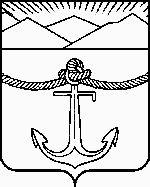 